Projekt – Učíme se ze života pro život – foto záznam z výukyIKAP 912	 MALÝ POETA  1.1.2.1.1.3.12 Aktivní učitel – použití aktivizačních nástrojů ZŠReg.č. CZ.02.3.68/0.0/0.0/16_034/0008656Aktivizační aktivita: - Kariérové poradenstvíSupl hodiny matematiky, 6. třída, uskutečněno  6.12.2019Nástroj byl využit v suplované hodině matematiky, cílem této aktivity je podpořit v dětech jazykový cit, rozšířit slovní zásobu, seznámit s druhy povoláníŽáci při této aktivitě vytvářeli krátké básničky na povolání. Jejich úkolem bylo napsat na kartičku název povolání a k němu tři slova, která toto povolání charakterizují. Tyto kartičky pak vhodily do ošatky a vybrali si jinou kartičku svých spolužáků a následně vytvořili krátkou básničku.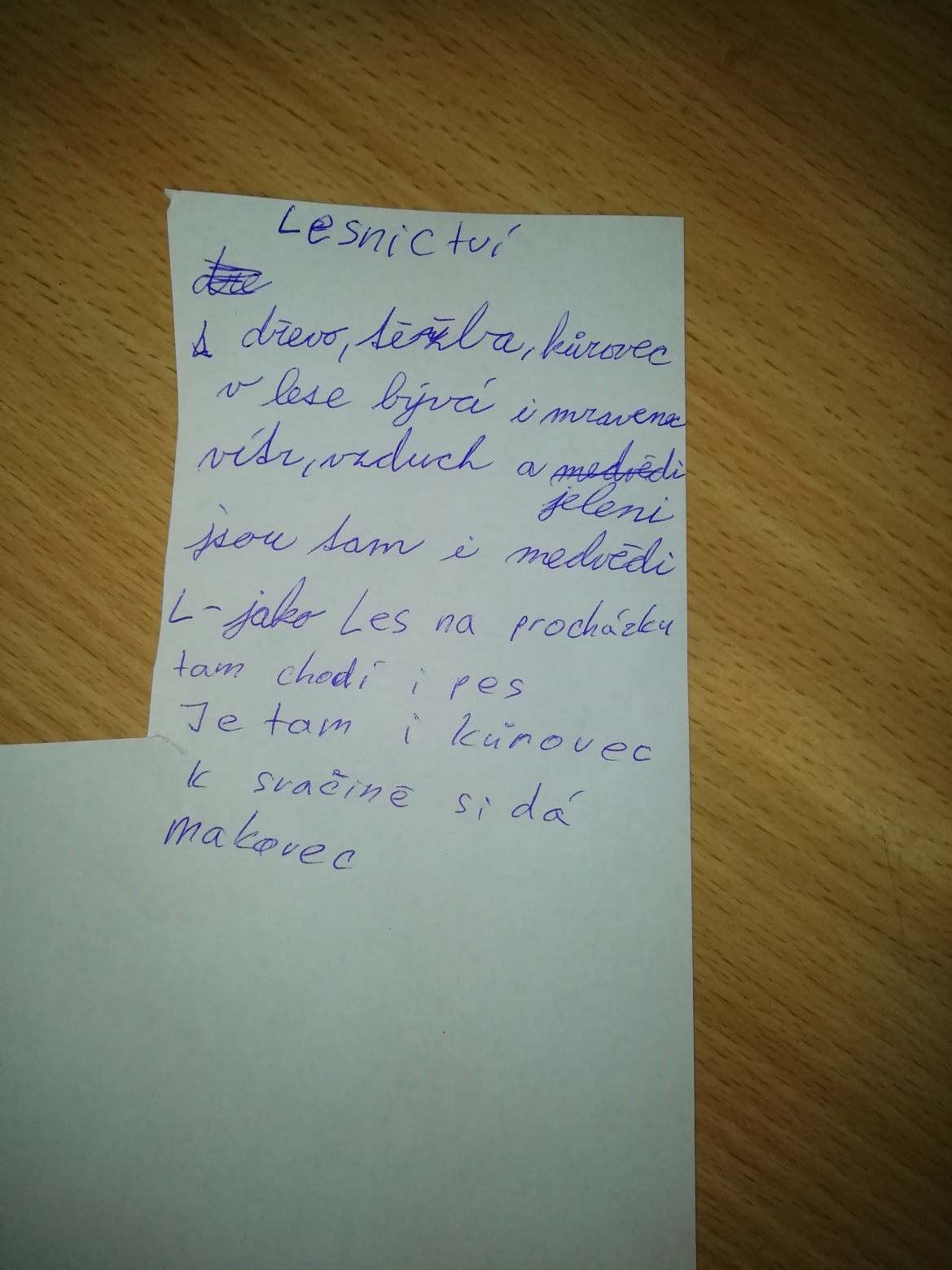 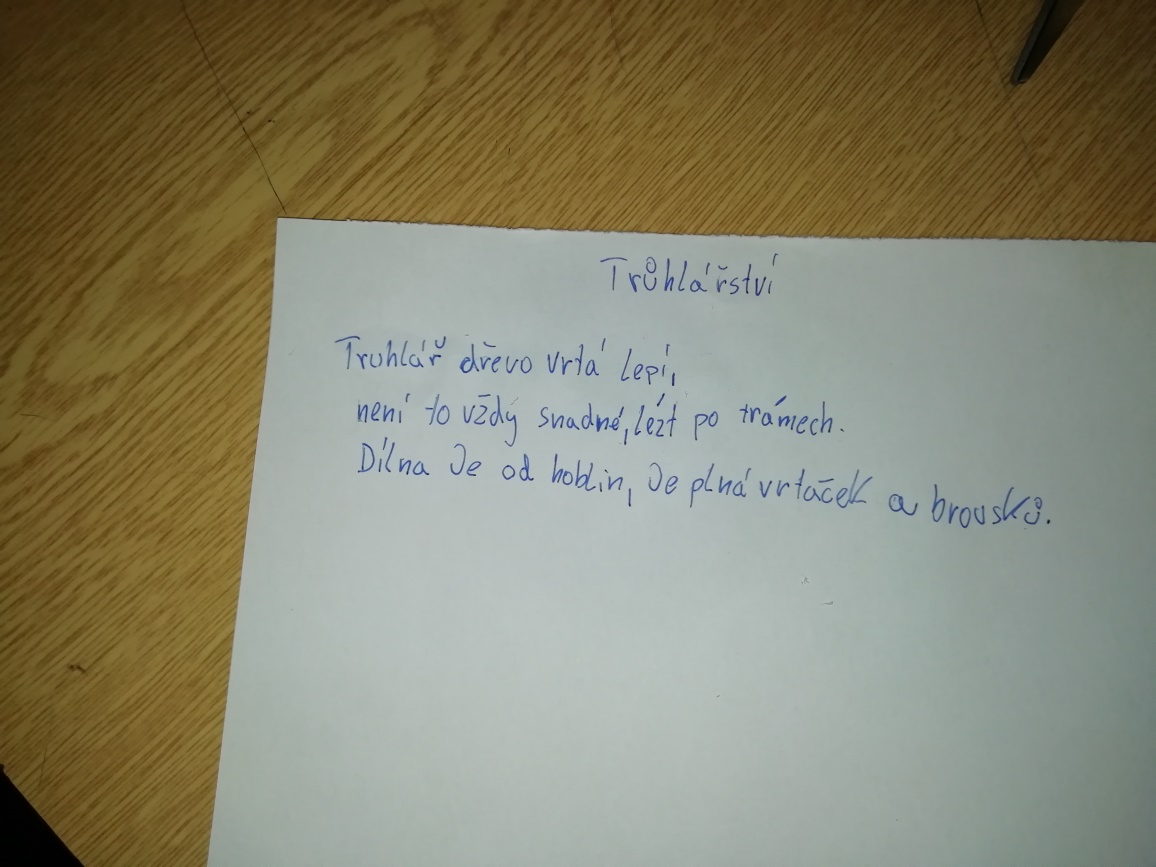 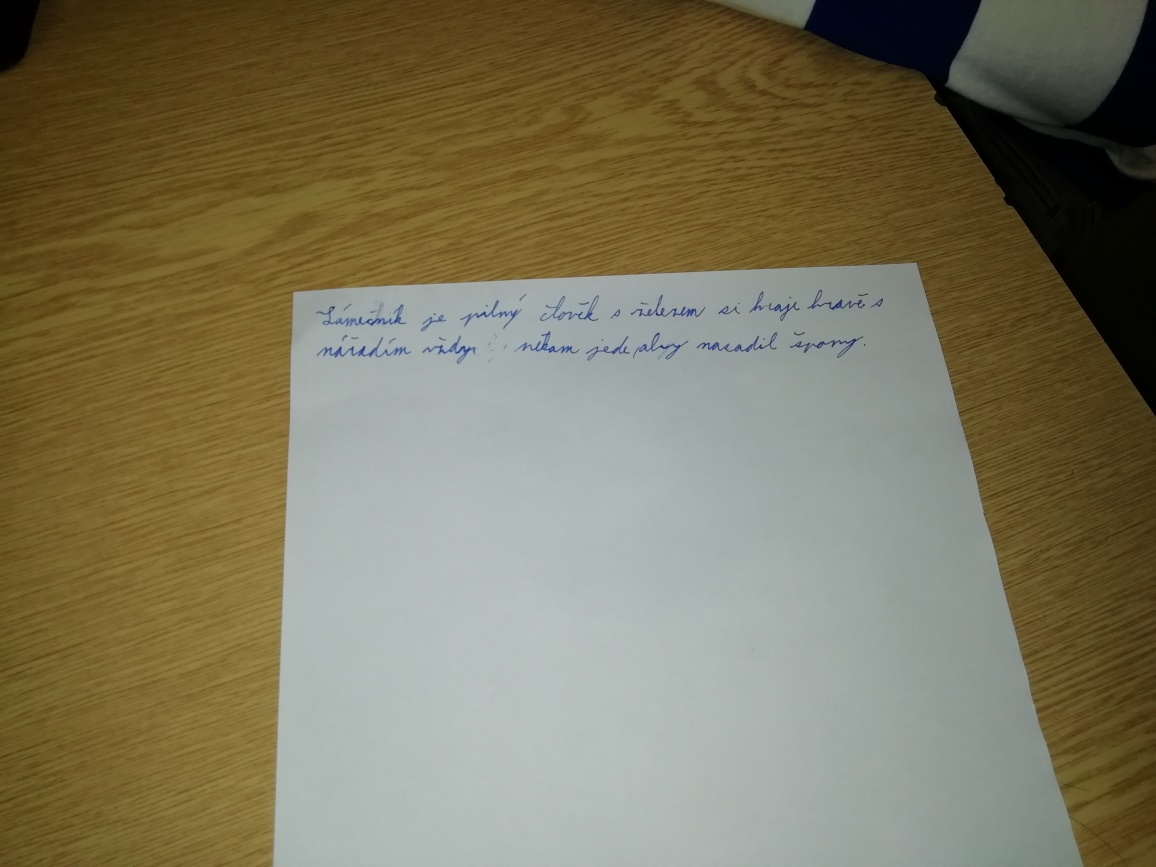 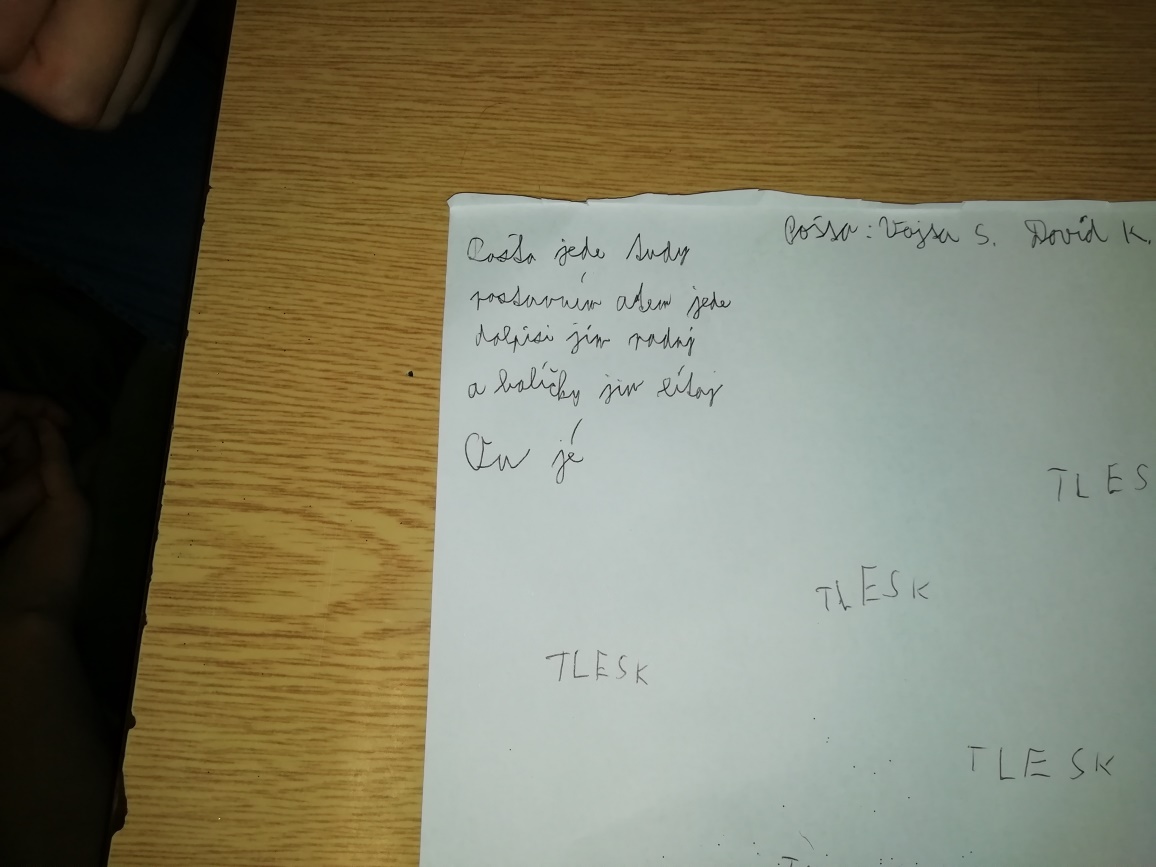 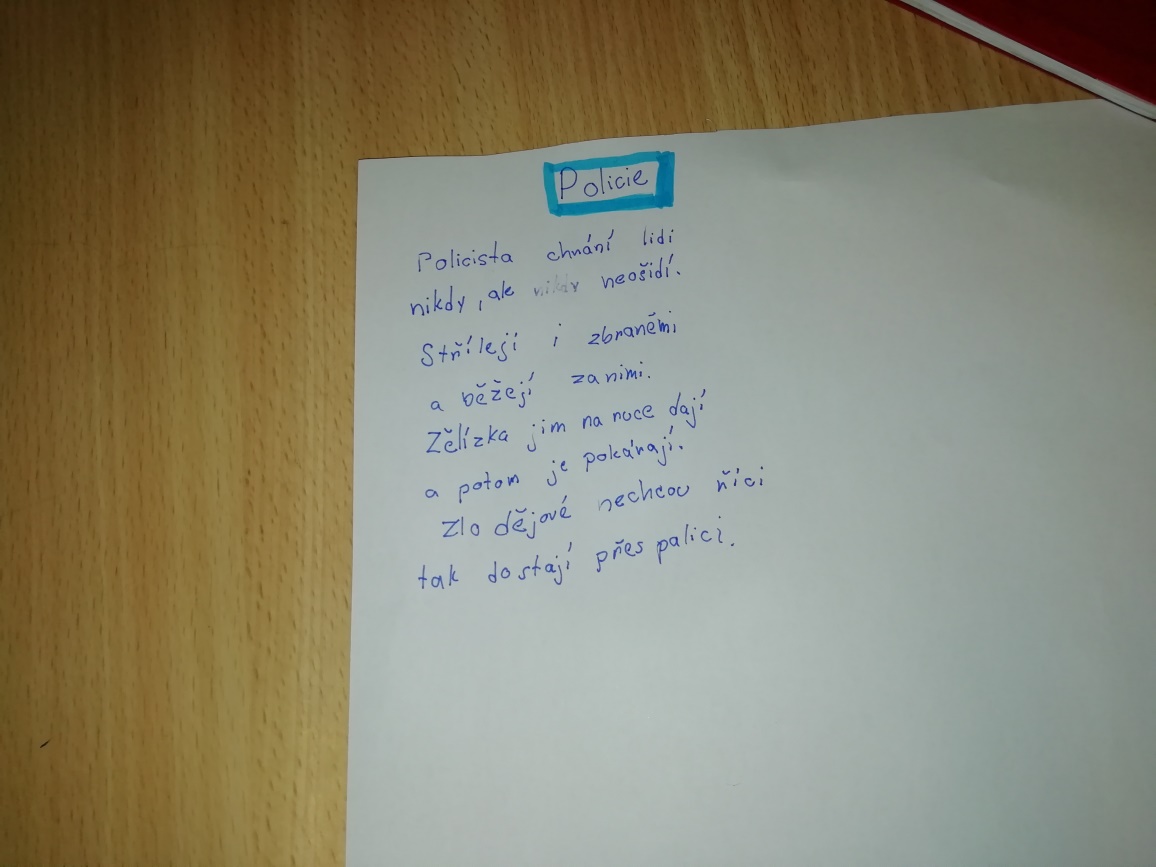 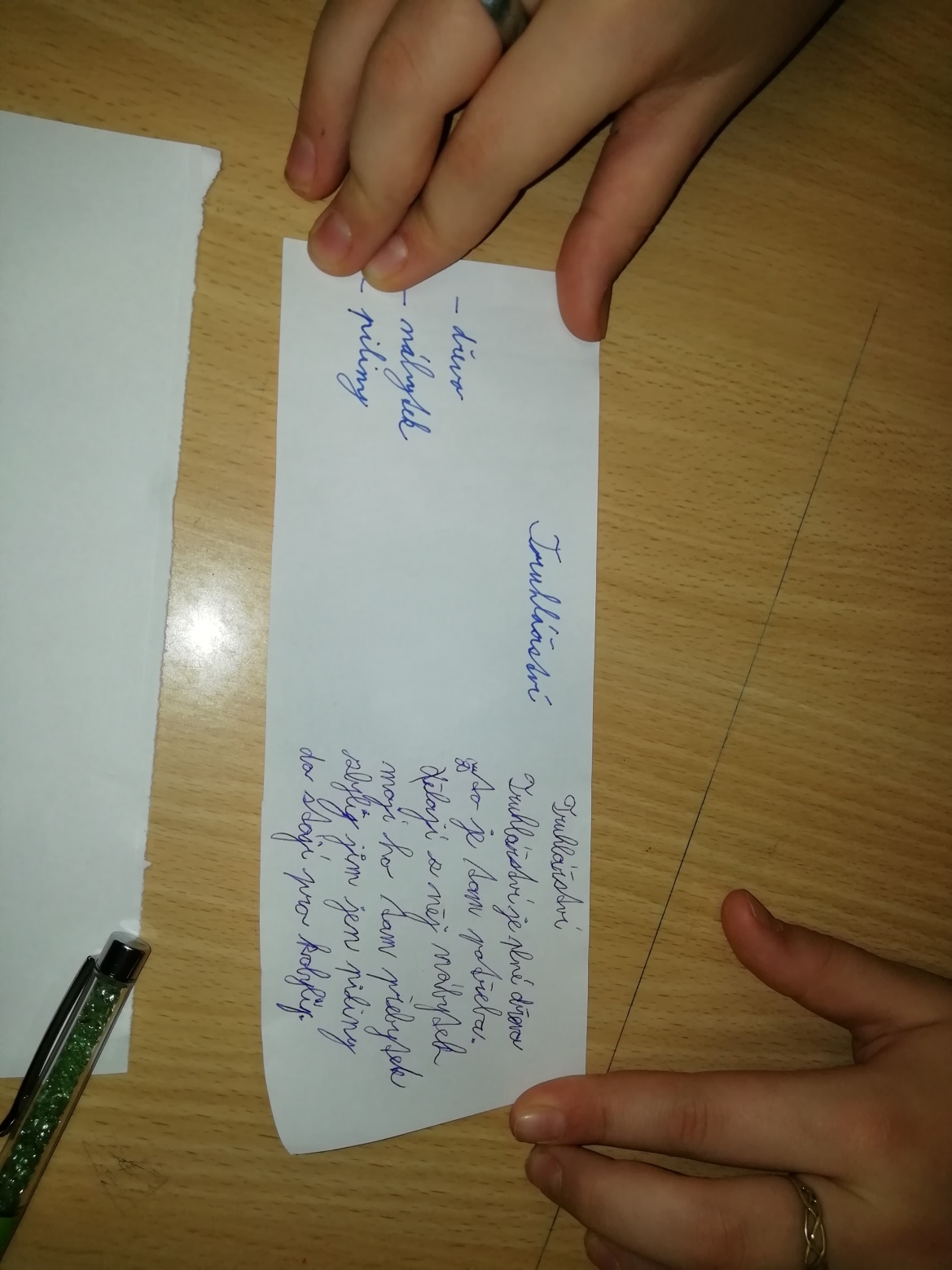 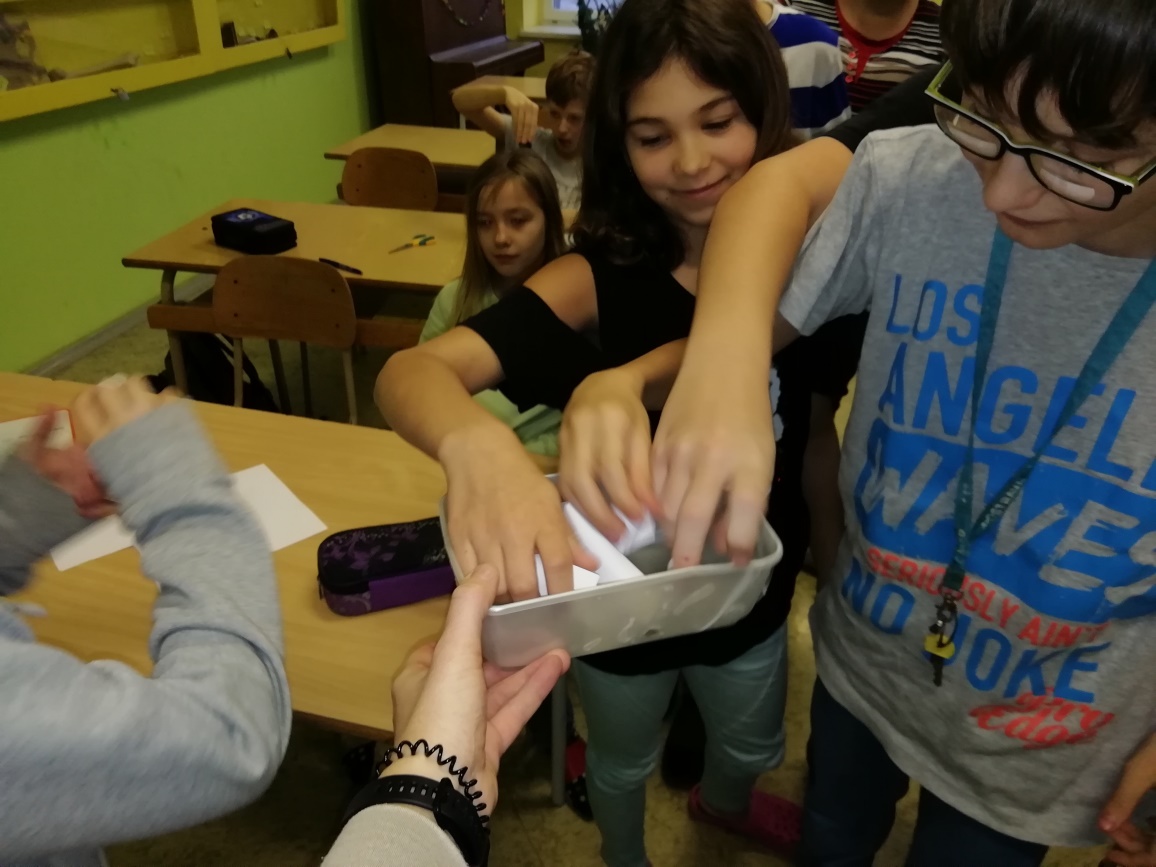 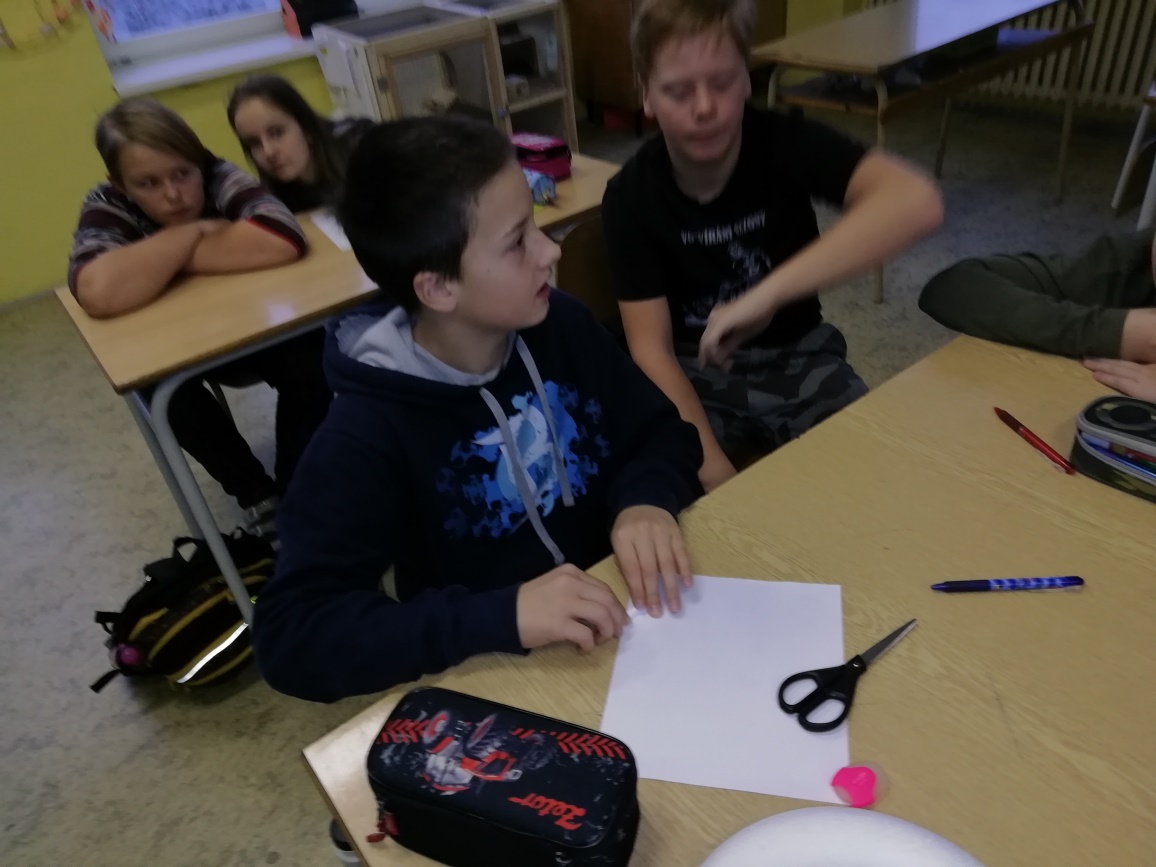 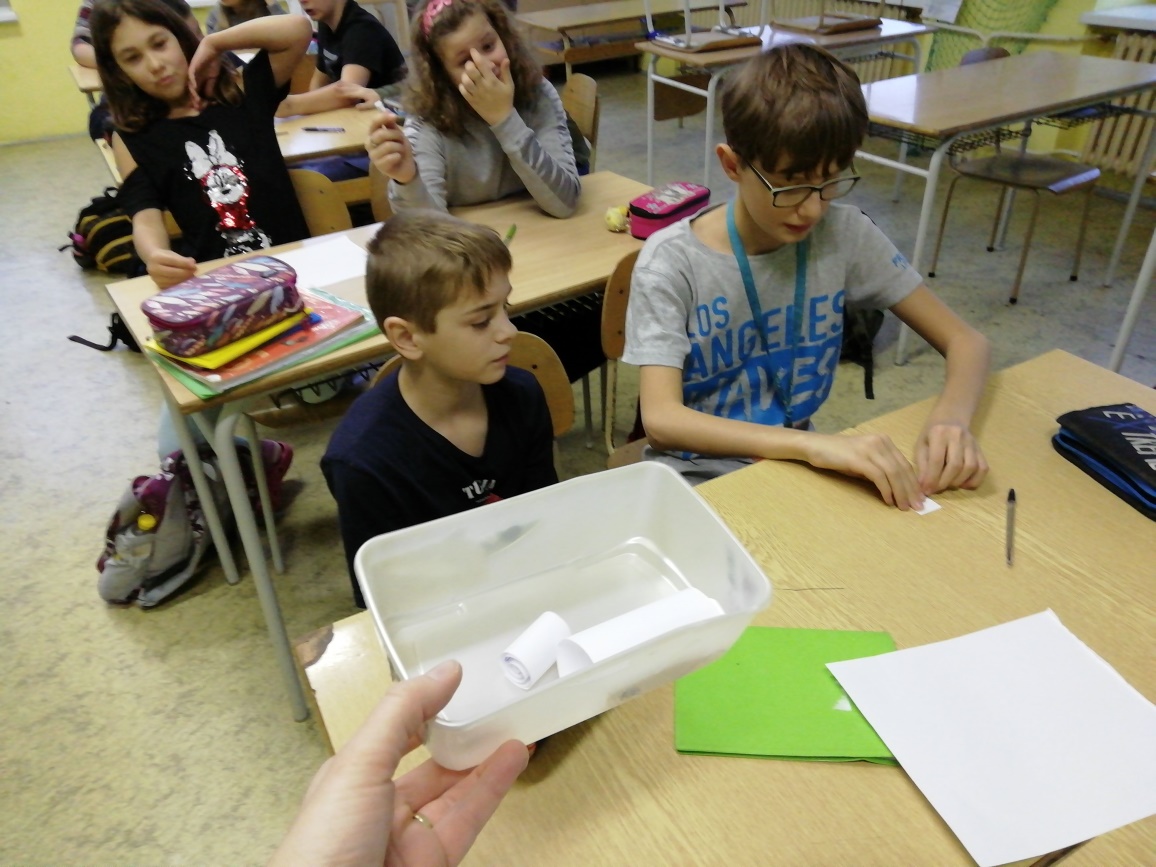 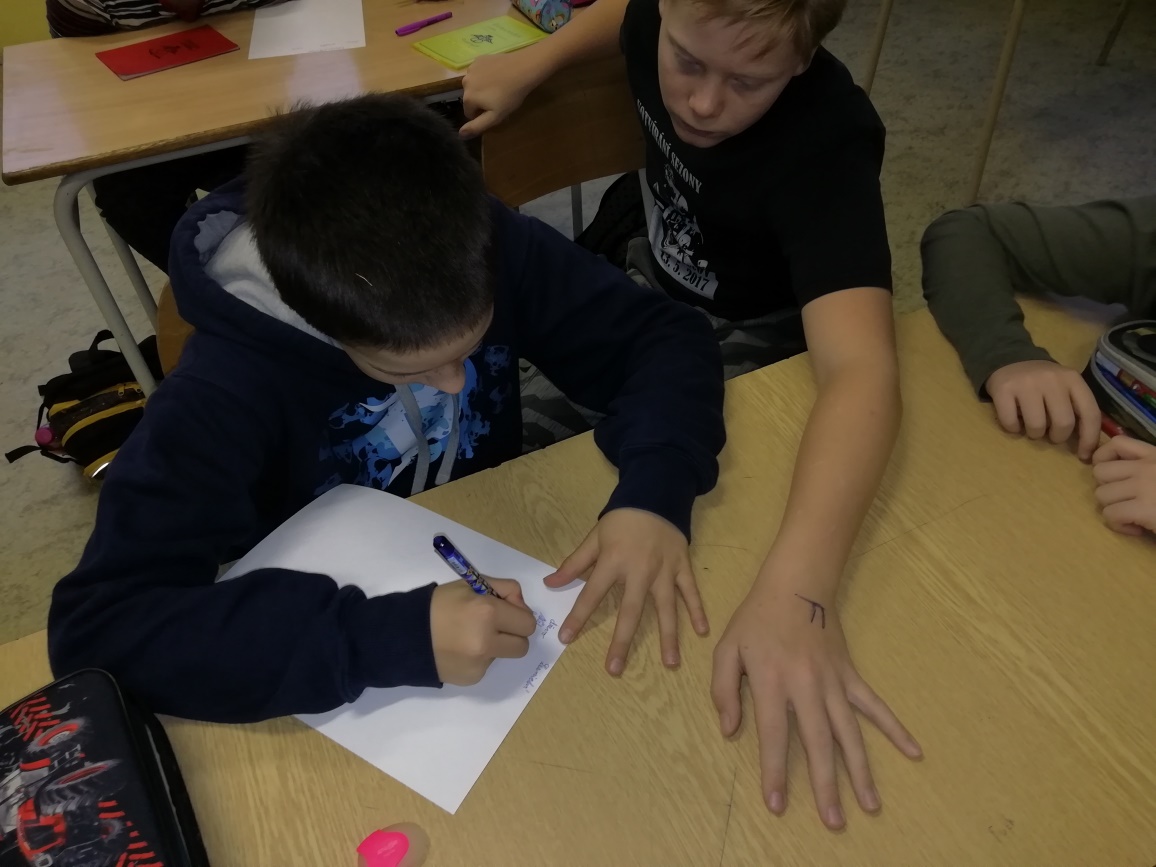 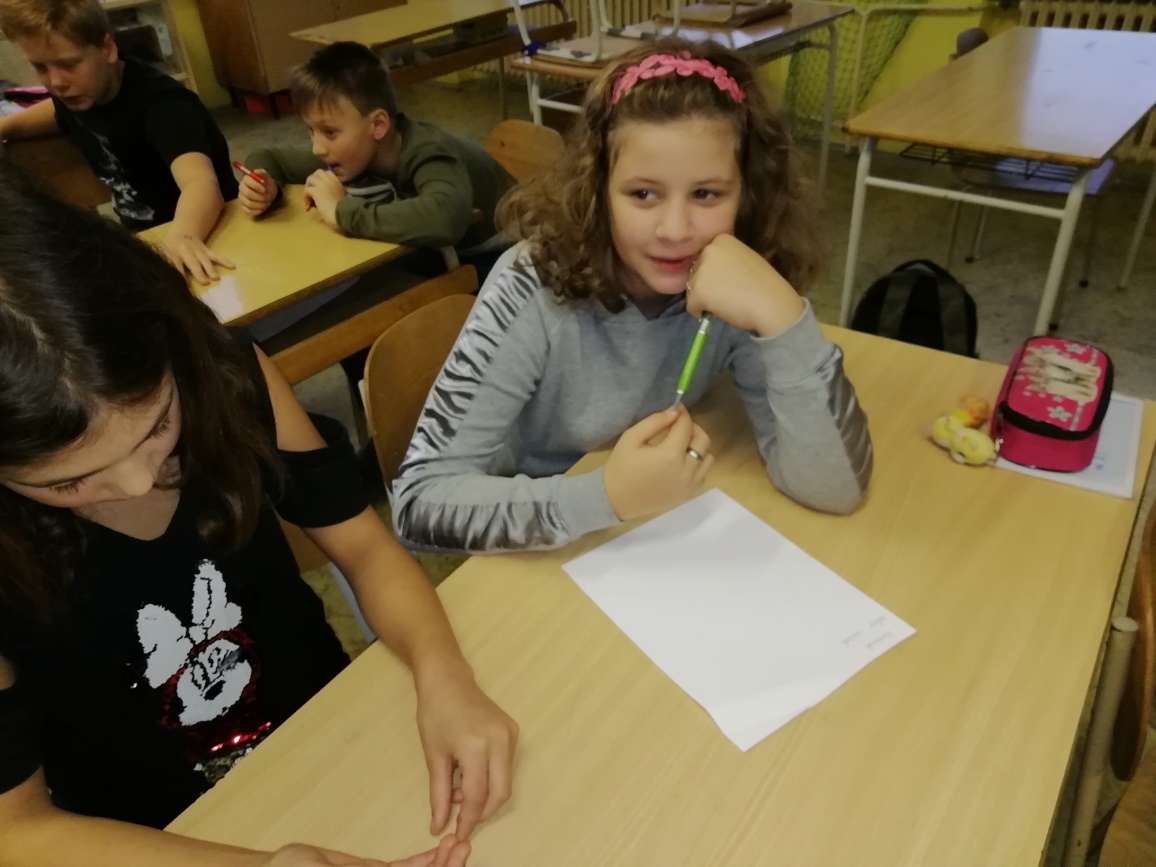 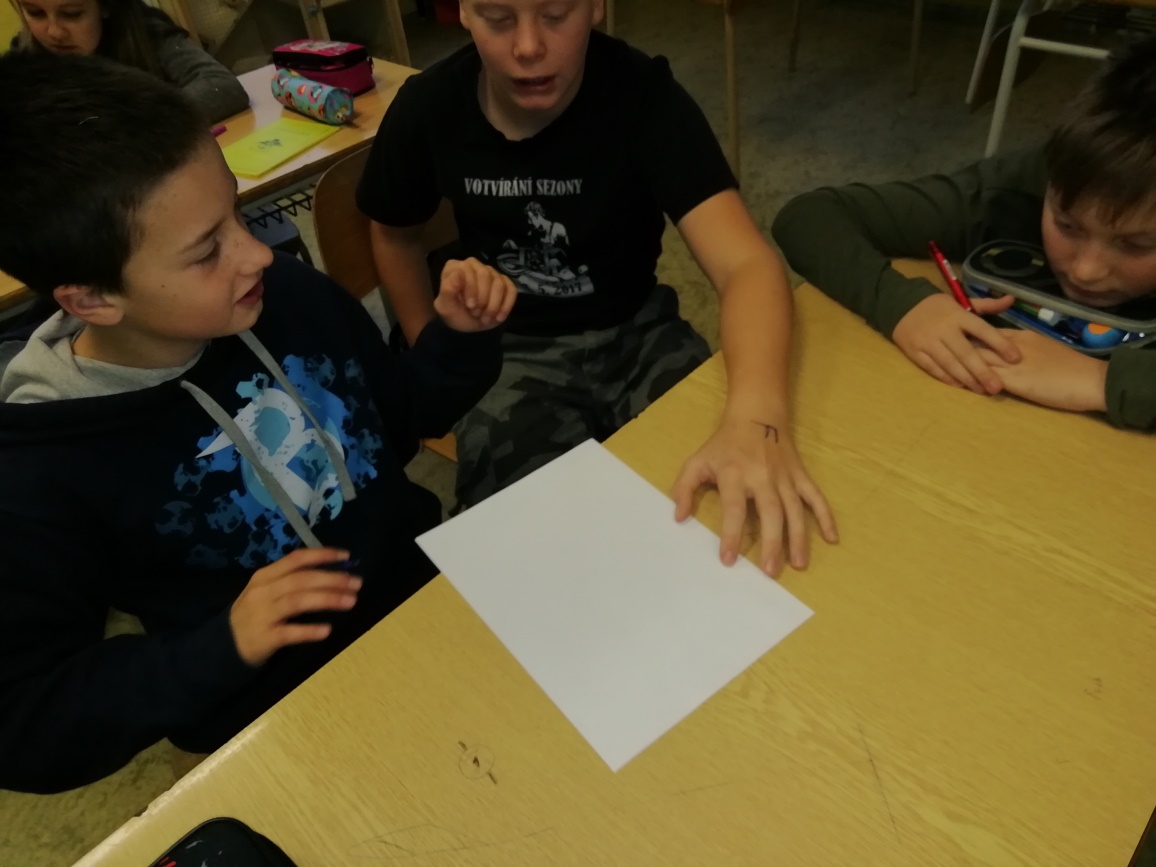 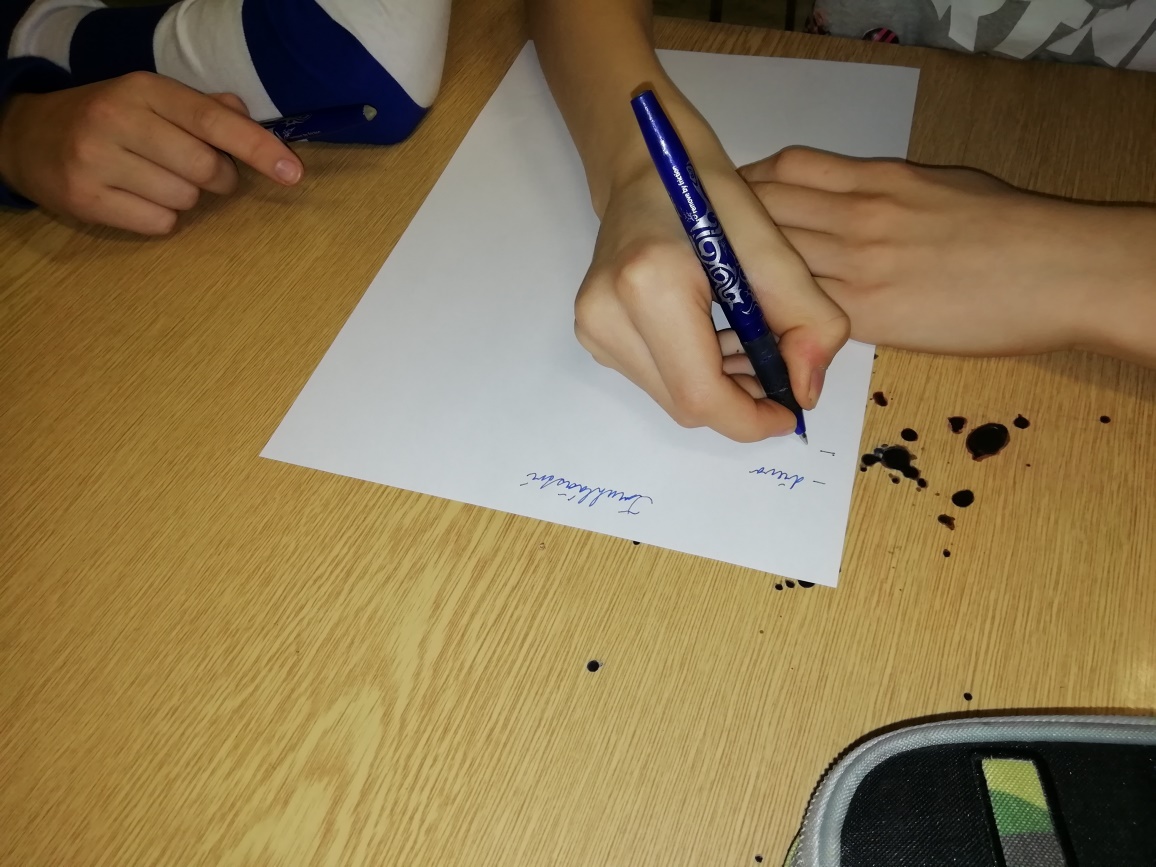 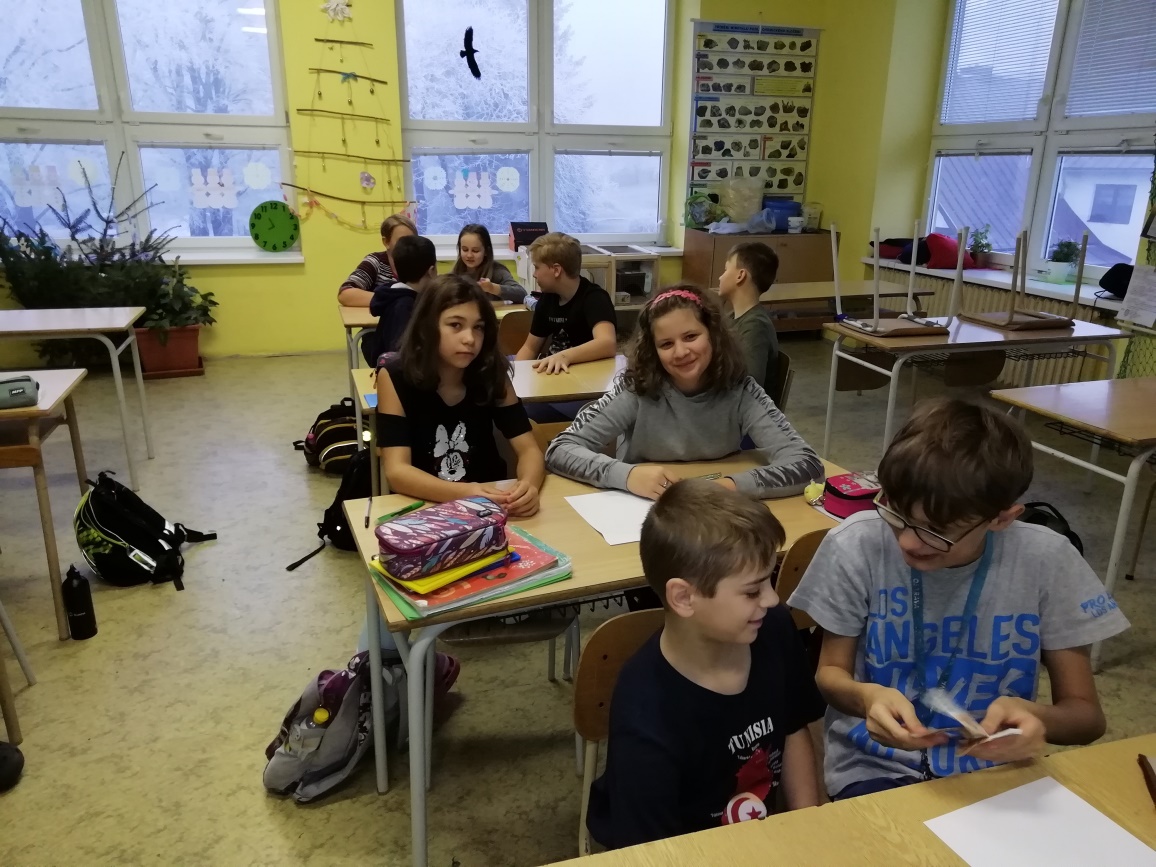 